Уважаемые родители !Разве не приятно отправиться в лес по грибы. Однако грибников и любителей этой пищи может подстерегать грозная опасность - отравление грибами, т.к. не каждый знает, какие из них являются съедобными, а какие ядовитые, тем более большую опасность представляют отравления грибами у детей.В целях предупреждения отравления грибами ни когда не собирайте грибы:- вблизи свалок, полей, обработанных ядохимикатами, железнодорожных путей и автодорог, под высоковольтными линиями;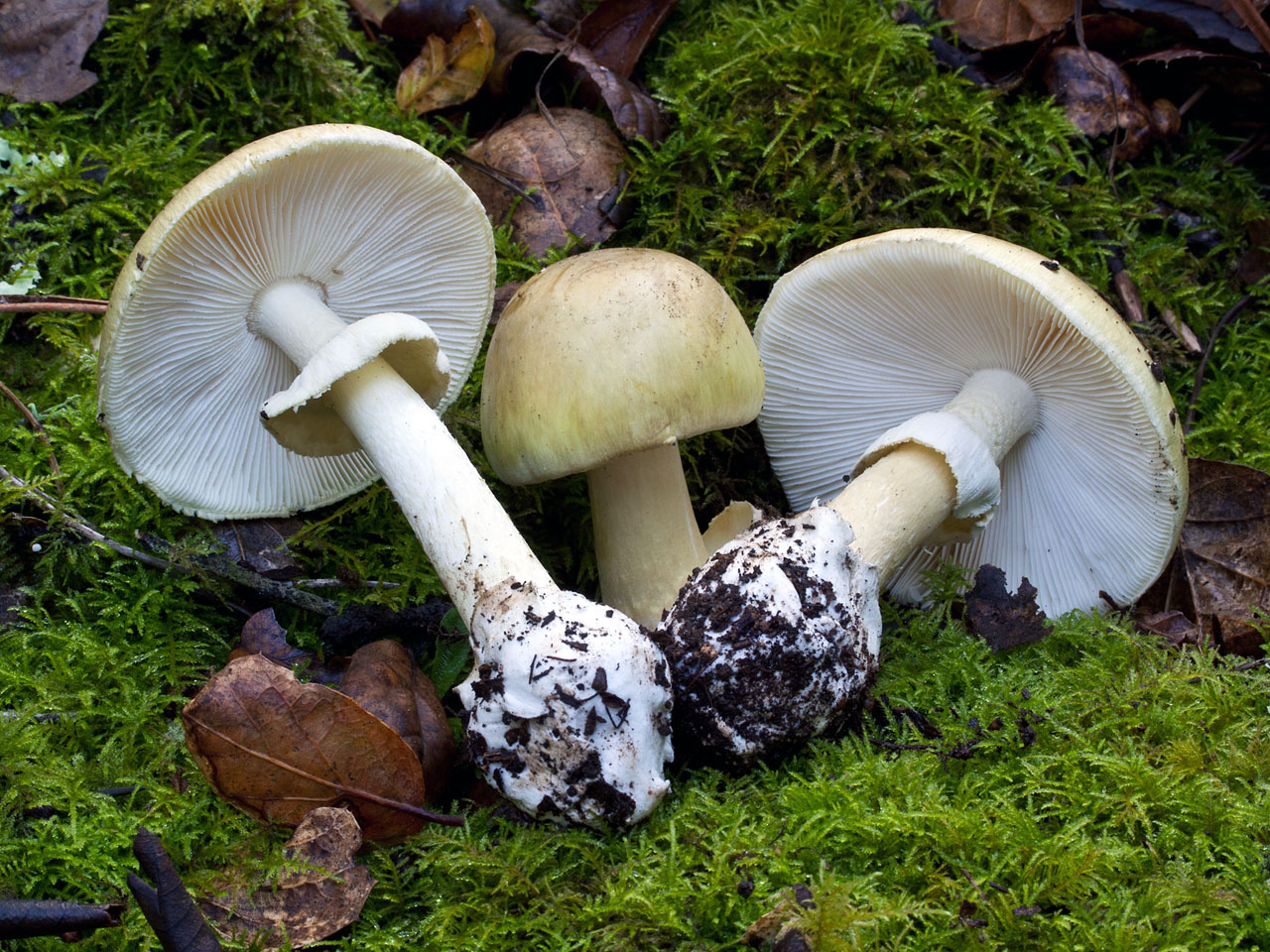 - с неприятным запахом, имеющие у основания клубневидное утолщение, с оболочкой, "сумкой" у основания ножки;- появившиеся после первых заморозков, которые могут вызвать появление в грибах ядовитых веществ.Правильно обрабатывайте грибы, незнакомые не собирайте. Не давайте употреблять в пищу грибы детям до 14 лет.Берегите себя и своих детей !Комиссия по делам несовершеннолетних и защите их прав Еланского муниципального района Волгоградской области2017 год